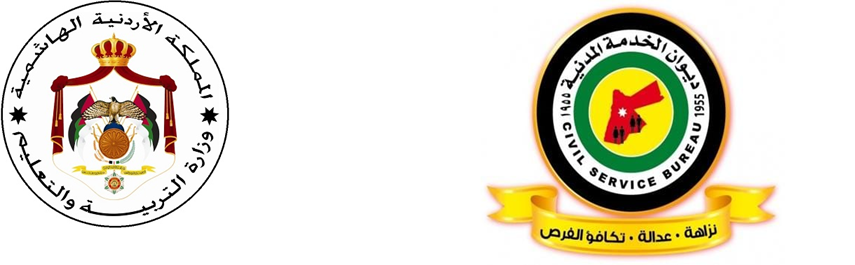 دليل الكفايات التفصيلي لوظيفة معلم الانتاج النباتيقام ديوان الخدمة المدنية بالتشارك مع الجهات المعنية بإعداد الأطر المرجعية الخاصة بالكفايات اللازمة لاشغال وظيفة معلم لـتخصص" الانتاج النباتي " لغايات بناء الاختبارات لقياس قدرات المرشحين لاشغال الوظيفة ومعرفة درجة امتلاكهم للحد الأدنى من شروط اشغال هذه الوظيفة، كما أن تحديد الأطر المرجعية للكفايات يساعد في ربط التقدم والارتقاء الوظيفي بالأداء الفعلي للمعلم من خلال المسارات المهنية والذي ينعكس بشكل مباشر على تحسين تعلم الطلبة وتجويد الخدمات التعليمية المقدمة للطلبة، ومن ثم ايجاد بيئة عمل تنافسية مهنية في أجواء إيجابية محفزة.منهجية تطوير الاطر المرجعية للكفاياتتم تطوير هذه الأطر من خلال الرجوع إلى:ميثاق مهنة التعليم بأجزائه المختلفة.الإطار العام للمناهج في وزارة التربية والتعليم.دليل الكفايات الوظيفية العامة في الخدمة المدنية ( من منشورات ديوان الخدمة المدنية ) مجموعات النقاش المركزة والمتنوعة لضبط الجودة ومراجعة الكفايات والمؤشرات واعتمادها بصورتها النهائية.أولاً: الكفايات التربوية العامةالكفايات التربوية العامة الكفايات المعرفية التخصصيةثالثاً: الكفايات المهنية لتخصص الانتاج النباتيأمثلة على أسئلة الاختبار يحتوي الاختبار على أسئلة تقيس مجموعة جزئية من محتوى الكفايات الوظيفية المطلوبة لإشغال وظيفة معلم الانتاج النباتي في وزارة التربية والتعليم لجميع المراحل، وقد تم تنظيمها وفق مجالات رئيسية، ويحتوي كل مجال رئيس على مجالات فرعية، وينتمي لكل مجال فرعي عدد من المؤشرات، وتوضع الأسئلة على هذه المؤشرات.المجالات الرئيسيةالمجالات الفرعيةالمؤشراتالتربية والتعليم في الاردن رؤية وزارة التربية والتعليم ورسالتها يطلع على رؤية ورسالة وأهداف وقيم الوزارة الجوهرية يلتزم بانجاح المشروعات والخطط المنبثقة عنها.التربية والتعليم في الاردنالتشريعات التربوية‏يطلع ويتقيد بالتشريعات التربوية ذات العلاقة بعمله باستمرار .التربية والتعليم في الاردن  اتجاهات التطوير التربوي يطلع ويلتزم بأدواره المهنية المستندة إلى الاتجاهات التربوية التي يتبناها النظام التربوي باستمرار.الفلسفة الشخصية واخلاقيات المهنةرؤية المعلم ورسالته. يستخدم رؤيته ورسالته المهنية لتحقيق دوره المهني.الفلسفة الشخصية واخلاقيات المهنةالقيم والاتجاهات والسلوك المهني.يلتزم بالسلوك المهني وبأخلاقيات المهنة.يلتزم بأدواره  وفق وصفه الوظيفي.التعلم والتعليمالتخطيط للتعلميحلل محتوى المنهاج .يخطط لتنفيذ المواقف التعليمية الصفية واللاصفية بما يحقق نتاجات التعلم وبما يراعي منظور النوع الاجتماعييقوم المواقف التعليمية الصفية واللاصفية بما يحقق نتاجات التعلم وبما يراعي منظور النوع الاجتماعي.التعلم والتعليمتنفيذ عمليات التعلم والتعليم ينظم بيئة التعلم لتكون آمنة وجاذبة ومراعية للنوع الاجتماعي.يتقبل الطلبة ويتعامل مع سلوكياتهم أثناء عملية التعليم .التعلم والتعليمتقويم التعلم يقوم أداء الطلبة ويوظف استراتيجيات وأدوات التقويم.يحلل نتائج الاختبارات ويوثق البيانات والمعلومات الخاصة بالتقويم.يعطي تغذية راجعة للطلبة.بيئة التعلمالاوعية المعرفية.يوظف الاوعية المعرفية ومصادر المعرفة المتنوعة لتحسين اداء الطلبة في المواقف التعلمية التعليمية.يوظف تكنولوجيا المعلومات والاتصالات لتحسين اداء الطلبة في المواقف التعلمية التعليمية.بيئة التعلمالدعم النفسي الاجتماعي.يتقبل طلبته من الناحية النفسية على اختلافاتهم ويتعامل مع المشكلات الصفية ومختلف سلوكات الطلبة. يوظف أنشطة تعلم تناسب احتياجات الطلبة النفسية بما يحفزهم على التعلم  ويثير دافعيتهم.يوظف أنشطة تعلم تناسب احتياجات الطلبة الاجتماعية بما يحفزهم على التعلم و يثير دافعيتهم.يوظف أنشطة تعلم تناسب خصائص الطلبة النمائية بما يحفزهم على التعلم  ويثير دافعيتهم.بيئة التعلمالابتكار والابداع.يستخدم استراتيجات تدريس وتقويم للكشف عن مواهب الطلبة وتنمية الابداع لديهم. يستخدم استراتيجات تدريس وتقويم للكشف عن استعدادات الطلبة ، لتنمية الابداع لديهم.  التعلم للحياة.البحث العلمي.يستخدم خطوات البحث العلمي في المواقف التعليمة ويكسبها لطلبته.   التعلم للحياة.المهارات الحياتية.يستخدم انشطة تنمي المهارات الحياتية نحو ( مهارات التواصل ، مهارات التعامل وادراة الذات، ومهارات ادارة التعامل مع الضغوط، ومهارات حل المشكلات وصنع القرار ...الخ)   التعلم للحياة.مسؤولية التعلميطلع على الكفايات لتطوير مسؤولية الطلبة تجاه تعلمهم الذاتي والمشاركة في الرأي والتفكير الناقد واصدار الأحكام.المجال الرئيسالمجال الفرعيالمؤشراتمبادئ الإنتاج النباتيالأهمية الاقتصادية والغذائية للمحاصيل الحقلية والخضراوات والفاكهةيبين الأهمية الاقتصادية والغذائية للمحاصيل الزراعية (الفاكهة، والخضراوات، والمحاصيل الحقلية).مبادئ الإنتاج النباتيالنبات (التركيب، والوظائف، والعمليات الحيوية)يحدد مكونات الخلية النباتية ووظائفها.مبادئ الإنتاج النباتيالنبات (التركيب، والوظائف، والعمليات الحيوية)يوضح تركيب أجزاء النباتات البستانية، وخصائصها الشكلية، ووظائفها، وتنوعها.مبادئ الإنتاج النباتيالنبات (التركيب، والوظائف، والعمليات الحيوية)يوضح عمليات التزهير، والتلقيح، والاخصاب، والإثمار في نباتات الفاكهة والخضراوات والمحاصيل الحقلية.مبادئ الإنتاج النباتيالنبات (التركيب، والوظائف، والعمليات الحيوية)يوضح العمليات الحيوية في النباتات، مثل (البناء الضوئي، والتنفس، والنقل، والتنظيم الهرموني، وغيرها). مبادئ الإنتاج النباتيالعوامل البيئية المؤثرة في الإنتاج الزراعييبين دور العوامل المناخية في نمو المحاصيل الزراعة وإنتاجها.مبادئ الإنتاج النباتيالعوامل البيئية المؤثرة في الإنتاج الزراعييبين دور العوامل الأرضية في نمو المحاصيل الزراعة وإنتاجها.مبادئ الإنتاج النباتيإكثار النباتات والمشاتليتقن المهارات المتعلقة بالتكثير البذري والخضري.مبادئ الإنتاج النباتيإكثار النباتات والمشاتليتقن المهارات المتعلقة بإنشاء المشاتل والمنابت وطرق الزراعة فيها.مبادئ الإنتاج النباتيأساسيات زراعة المحاصيل الحقليةيتقن مهارات تجهيز الأرض وزراعتها باستخدام الآلات الزراعية.مبادئ الإنتاج النباتيأساسيات زراعة المحاصيل الحقليةيجري عمليات الخدمة اللازمة للمحاصيل الحقلية مثل: الري، والتسميد، والخف، والعزق ومكافحة الأعشاب وغيرها.مبادئ الإنتاج النباتيتصنيف المحاصيل الحقلية والخضراوات والفاكهةيصنف المحاصيل الحقلية حسب التقسيم النباتي، والتقسيم المناخي، والاستعمال.مبادئ الإنتاج النباتيتصنيف المحاصيل الحقلية والخضراوات والفاكهةيصنف الخضراوات حسب التقسيم النباتي، والتقسيم المناخي، والاستعمال.مبادئ الإنتاج النباتيتصنيف المحاصيل الحقلية والخضراوات والفاكهةيصنف محاصيل الفاكهة حسب التقسيم النباتي، وطبيعة تساقط الأوراق، والتقسيم المناخي، ونوع الثمار.مبادئ الإنتاج النباتيإنشاء بساتين الفاكهةيتقن المهارات اللازمة لإنشاء بساتين الفاكهة، وتخطيطها بالأنظمة المختلفة.مبادئ الإنتاج النباتيزراعة الخضراوات يتقن المهارات المتعلقة بتحضير الأرض وتعقيمها لزراعة الخضراوات المكشوفة والمحمية.مبادئ الإنتاج النباتيحصاد الحاصدات البستانية، وإعدادها، وتجهيزها، وتخزينها، وتداولهايتقن عمليات الحصاد المتعلقة بالفاكهة والخضراوات من حيث (الإعداد، والتجهيز، والفرز، والتخزين، والتسويق، وغيرها).البستنة الشجرية والخضريةحصاد الحاصدات البستانية، وإعدادها، وتجهيزها، وتخزينها، وتداولهايتقن عمليات الحصاد المتعلقة بالفاكهة والخضراوات من حيث (الإعداد، والتجهيز، والفرز، والتخزين، والتسويق، وغيرها).البستنة الشجرية والخضريةالبستنة الشجريةيوضح عملية الإزهار والإثمار لأنواع الفاكهة المختلفة (اللوزيات، والتفاحيات، والحمضيات، والموز، والزيتون، وغيرها).البستنة الشجرية والخضريةالبستنة الشجريةيبين الاحتياجات المناخية والتربة لأنواع أشجار الفاكهة المختلفة.البستنة الشجرية والخضريةالبستنة الشجريةيتعرف أنواع الأصول المستخدمة في نباتات الفاكهة المختلفة.البستنة الشجرية والخضريةالبستنة الشجريةيتقن عمليات الخدمة اللازمة لأشجار الفاكهة (تصميم برامج لري وتسميد أشجار الفاكهة المختلفة، والتقليم، وخف الثمار، والعزق، وغيرها).البستنة الشجرية والخضريةالبستنة الشجريةيميز بين أصناف أشجار الفاكهة المختلفة.البستنة الشجرية والخضريةالبستنة الشجريةيقارن بين أشجار الفاكهة المختلفة من حيث الأوراق، والإزهار، والإثمار.البستنة الشجرية والخضريةالبستنة الخضريةيوضح الاحتياجات المناخية والتربة الملائمتين لزراعة الخضراوات المختلفة.البستنة الشجرية والخضريةالبستنة الخضريةيتقن عمليات الخدمة اللازمة للخضراوات (ري، وتسميد، ومكافحة الآفات، والتسليق، والعزق، وغيرها).البستنة الشجرية والخضريةالبستنة الخضريةيميز بين نباتات الخضراوات من حيث (الأوراق، والسيقان، والأزهار، والثمار، والبذور، والجذور).المحاصيل الحقلية والطبية والعطريةالمحاصيل الحقليةيبين الاحتياجات المناخية والتربة الملائمين لزراعة المحاصيل المختلفة (القمح، والشعير، والذرة، السمسم، والعصفر، وتباع الشمس، والشمندر السكري، وغيرها).المحاصيل الحقلية والطبية والعطريةالمحاصيل الحقليةيصمم دورات زراعية مناسبة للمحاصيل الحقلية المختلفة.المحاصيل الحقلية والطبية والعطريةالمحاصيل الحقليةيحدد طرائق الحصاد والدراس والتخزين للمحاصيل الحقلية المختلفة.المحاصيل الحقلية والطبية والعطريةالمحاصيل الطبية والعطريةيبين الأهمية العلاجية والاقتصادية للنباتات الطبية والعطرية.المحاصيل الحقلية والطبية والعطريةالمحاصيل الطبية والعطريةيستنتج الأسس المتبعة في تقسيم المحاصيل الطبية والعطرية. المحاصيل الحقلية والطبية والعطريةالمحاصيل الطبية والعطريةيبين الاحتياجات المناخية والتربة الملائمين لزراعة المحاصيل الطبية المختلفة (البابونج، والزعتر، والميرامية، والنعناع، واليانسون، والحلبة، والقزحة، وغيرها).المحاصيل الحقلية والطبية والعطريةالمحاصيل الطبية والعطريةيحدد طرق الزراعة وكمية التقاوي الملائمة للمحاصيل الطبية المختلفة.المحاصيل الحقلية والطبية والعطريةالمحاصيل الطبية والعطريةيستنتج طرائق الحصاد والدراس والتخزين للمحاصيل الطبية المختلفة.الوقاية النباتيةالحشرات الاقتصادية تصنيفها وصفاتها العامةيوضح أسس تصنيف الحشرات وصفاتها العامة.الوقاية النباتيةالحشرات الاقتصادية تصنيفها وصفاتها العامةيستكشف الأهمية الاقتصادية للحشرات.الوقاية النباتيةالحشرات الاقتصادية تصنيفها وصفاتها العامةيبين أثر العوامل الفيزيائية غير الحية والكيميائية والحيوية في نشاط الآفات الزراعية وتكاثرها. الوقاية النباتيةالمكافحة الكيميائية للآفات الزراعيةيتعرف المبيدات الكيميائية من حيث (مفهومها، وتصنيفها، وطرق استخدامها). الوقاية النباتيةالمكافحة الكيميائية للآفات الزراعيةيصف الإجراءات الآمنة لاستخدام المبيدات الكيميائية.الوقاية النباتيةالمكافحة الكيميائية للآفات الزراعيةيستنتج الآثار السلبية لاستخدام المبيدات الكيميائية في البيئة.الوقاية النباتيةالمكافحة غير الكيميائية للآفات الزراعيةيتعرف طرق المكافحة غير الكيميائية (مكافحة طبيعية، وتطبيقية) وميزاتها.الوقاية النباتيةالمكافحة غير الكيميائية للآفات الزراعيةيتعرف المفاهيم المتعلقة بالمكافحة المتكاملة.الوقاية النباتيةأبرز الآفات الزراعية الشائعة في الأردن.يميز الأضرار الناجمة عن الآفات الزراعية الحيوانية الحشرية وغير الحشرية.الوقاية النباتيةأبرز الآفات الزراعية الشائعة في الأردن.يتتبع دورة حياة الآفات الزراعية.الوقاية النباتيةأبرز الآفات الزراعية الشائعة في الأردن.يشرح الأضرار الناجمة عن مسببات الأمراض النباتية المختلفة.الوقاية النباتيةأبرز الآفات الزراعية الشائعة في الأردن.يبين الأضرار الناجمة عن الأعشاب، والنباتات الزهرية المتطفلة.الوقاية النباتيةأبرز الآفات الزراعية الشائعة في الأردن.يستقصي طرق الوقاية والمكافحة للآفات الزراعية.الوقاية النباتيةأبرز الآفات الزراعية الشائعة في الأردن.يبين الأضرار الناجمة عن الأمراض الفسيولوجية (الصقيع، ولسعة الشمس، ونقص العناصر الغذائية، وغيرها) وطرق الوقاية منها. نحل العسلتربية نحل العسل وإنتاج العسليبين الأهمية الاقتصادية والغذائية والعلاجية لنحل العسل.نحل العسلتربية نحل العسل وإنتاج العسليتقن المهارات المتعلقة بتربية النحل (الكشف عن الخلايا، وتقسيمها، وتغذيتها، ومعالجتها، وغيرها).إنتاج الفطر الزراعيإنتاج الفطر المشروم والمحارييتعرف الأهمية الاقتصادية والغذائية والعلاجية للفطر الزراعي.إنتاج الفطر الزراعيإنتاج الفطر المشروم والمحارييتعرف طرائق إنتاج الفطر الزراعي (المشروم، والمحار).نباتات الزينة والحدائق والغاباتنباتات الزينة والحدائقيتعرف أهم نباتات الزينة الشائعة محليًا وطرق تكثيرها.نباتات الزينة والحدائق والغاباتالغاباتيتعرف أهم الأشجار الحرجية الشائعة محليًا وأهميتها في المحافظة على البيئة والتربة.البيئة والموارد الزراعيةالتربة، واستصلاح الأراضي، والخصوبة والتسميديعرف المفاهيم والمصطلحات المرتبطة بالتربة وخصوبتها (كالتربة، والتعرية، وخصوبة التربة، والعنصر الغذائي، وغيرها). البيئة والموارد الزراعيةالتربة، واستصلاح الأراضي، والخصوبة والتسميديصف الخصائص الفيزيائية والكيميائية للتربة الزراعية.البيئة والموارد الزراعيةالتربة، واستصلاح الأراضي، والخصوبة والتسميديوضح مفهوم خصوبة التربة، وطرائق التسميد المختلفة.البيئة والموارد الزراعيةالتربة، واستصلاح الأراضي، والخصوبة والتسميديستكشف مشكلات التربة، وعمليات استصلاحها.البيئة والموارد الزراعيةالبيئة، والمياه، والري والصرفيتعرف النظام البيئي والموارد البيئية وأهميتها.البيئة والموارد الزراعيةالبيئة، والمياه، والري والصرفيصنف الملوثات البيئية ومسبباتها.البيئة والموارد الزراعيةالبيئة، والمياه، والري والصرفيصف المفاهيم والمصطلحات المرتبطة بالمياه (حالات الماء، ودورة الماء، واستخداماته، وترشيد الاستهلاك، والحصاد المائي، واستعمال المياه الرمادية، وغيرها).البيئة والموارد الزراعيةالبيئة، والمياه، والري والصرفيصف طرائق الري المختلفة ومواعيدها.الاقتصاد الزراعيإدارة المزرعة، والاقتصاد الزراعي، والمشروعات الزراعية، الجرد المزرعي، والسجلات المزرعية.يوضح المفاهيم المتعلقة بالاقتصاد الزراعي مثل: إدارة المزرعة، اتخاذ القرار، وعناصر الإنتاج الزراعي، وقانون تناقص الغلة، والناتج الحدي، والاقتصاد الزراعي، ومنحنيات الإنتاج.الاقتصاد الزراعيإدارة المزرعة، والاقتصاد الزراعي، والمشروعات الزراعية، الجرد المزرعي، والسجلات المزرعية.يصف كل ما يتعلق بعمليتي العرض والطلب.الاقتصاد الزراعيإدارة المزرعة، والاقتصاد الزراعي، والمشروعات الزراعية، الجرد المزرعي، والسجلات المزرعية.يتقن المهارات اللازمة لتنفيذ كل من (المشاريع الزراعية، والجرد الزراعي، والسجلات المزرعية، وحساب الأرباح والخسائر، وكشف الميزانية العمومية).الاقتصاد الزراعيالتسويق الزراعي، البحث العلمي الزراعي، الإرشاد الزراعي، والمؤسسات العاملة في القطاع الزراعييوضح المفاهيم المتعلقة (بالتسويق الزراعي، والقنوات التسويقية، والبحث العلمي، الإرشاد الزراعي، والمؤسسات العاملة في القطاع الزراعي).المجال الرئيسالمجال الفرعيالمؤشراتالمعرفةطبيعة مادة العلوم الزراعية وبنيتهايمتلك معرفة بمادة العلوم الزراعية وبنيتها (نظريات، قوانين، ومفاهيم).يصنف المعارف الزراعية وفق مجالاتها (الإنتاج النباتي، والحيواني، والصناعات الزراعية، والبيئة والموارد الزراعية، والاقتصاد الزراعي).يطبق المعرفة العلمية في ضوء فلسفة المجتمع ومبادئه وثقافته وعلاقاته الاجتماعية وتفكيره الأخلاقي والقيمي من خلال مباحث التعليم الزراعي.المعرفةتطور السياقات التاريخية للاكتشافات والاختراعات العلميةيفهم تطور السياقات التاريخية للاكتشافات والاختراعات العلمية المتعلقة بمجالات العلوم الزراعية المختلفة.يقدم المعرفة العلمية في سياق نشأتها التاريخية وتطبيقاتها الحالية من خلال مباحث التعليم الزراعي.المعرفةالرياضيات ودورها في تعلم العلوم الزراعيةيعرف العمليات الحسابية الأساسية وبعض المهارات ذات العلاقة بالرياضيات ومفاهيمها (الرسوم البيانية، الإحصاء الزراعي، حل المسائل) والمرتبطة بمباحث التعليم الزراعي.المعرفةالأمن والسلامة وتطبيقاتها في العلوم الزراعيةيلتزم بقواعد الأمن والسلامة العامة والإسعافات الأولية المرتبطة بالتعليم الزراعي.يعرف بالمواد والأدوات المخبرية الخاصة بالتعليم الزراعي، وقواعد حفظها وتصنيفها.يعرف تطبيقات العلوم الزراعية في الحياة العملية للطالب.يُقدر أهمية العلوم الزراعية في الحياة العملية من خلال تطبيقاتها الواسعة.التعلم والتعليمالمفاهيم والمفاهيم البديلة والأخطاء المفاهيمية.يعرف المفاهيم المسبقة الموجودة لدى الطالب والتي تؤثر في تعلمهم لمباحث العلوم الزراعية.يحدد المفاهيم البديلة والأخطاء المفاهيمية لدى الطلبة ومصادرها المرتبطة بمباحث العلوم الزراعية، ويقترح طرقا لمعالجتها وتعديلها.يستقصي النماذج التدريسية الحديثة لتدريس المفاهيم والتعميمات والمهارات العملية المرتبطة بمباحث العلوم الزراعية.يقدر أهمية توظيف العلوم والتكنولوجيا والهندسة والرياضيات في تدريس المفاهيم العلمية لمباحث العلوم الزراعية.              يستخدم الخرائط المفاهيمية كطريقة لتحليل المفاهيم الزراعية وبيان العلاقات الهرمية بين تلك المفاهيم، واكتشاف سوء الفهم أو الأخطاء المفاهيمية عند الطلبة .                             التعلم والتعليمالمهارات العلمية والتجارب العملية في العلوم الزراعيةيعرف بمهارات العلم الأساسية والتكاملية المرتبطة بمباحث العلوم الزراعية.ينفذ التجارب المخبرية المرتبطة بمباحث العلوم الزراعية بطريقة آمنة ويستخلص النتائج بصورة صحيحة.    التفكير العلميمهارات التفكير العلمييمتلك مهارات التفكير العلمي والقدرة على توظيفها في مباحث العلوم الزراعية.يوظف أنماط التفكير العلمي (الاستقراء، والاستنتاج، والتعميم، والنمذجة، والتخمين) في مباحث العلوم الزراعية.يوظف مهارات القرن الحادي والعشرين في تعليم الطلبة في مباحث العلوم الزراعية. يوفر أنشطة تعليمية مرتبطة بمباحث العلوم الزراعية وتحاكي واقع الطلبة ويعمل على حلها.يوظف التعلم القائم على المشاريع (الجماعية أو الفردية) وحل المشكلات في تدريس العلوم الزراعية داخل الغرفة الصفية والذي يلبي حاجات وميول ورغبات الطلبة.يمتلك القدرة على طرح الأسئلة التعليمية المتنوعة المرتبطة بمباحث العلوم الزراعية (سابرة، التفكير التباعدي، التفكير التقويمي، وغيرها) .قادر على تنشئة طالب مثقف علميًا قادر على تطبيق المعرفة العلمية القائمة على الأدلة الاجتماعية والعلمية والواقعية من خلال مباحث العلوم الزراعية.يمارس التعلم بالاكتشاف من خلال العمليات الإجرائية في طرح الأسئلة، ووضع الفروض، والتجريب، والوصول إلى النتائج، وتعميمها وتطبيقها في مواقف جديدة في مباحث العلوم الزراعية.يطبق دروسًا في مباحث العلوم الزراعية على دورة التعلم الرباعية (الاستكشاف، والتفسير وتوسيع الفكرة، والتقويم). أخلاقيات تعلم العلوم الزراعية وتعليمها القضايا الجدلية في العلوم الزراعيةيعرف القضايا الأخلاقية المثيرة للجدل المتوفرة في المباحث الزراعية التي يُدرسها وأثرها في تعلم الطلبة بتنوع خلفياتهم (الثقافية، والاجتماعية، والدينية، والاقتصادية).            يقدم قضايا جدلية ذات مغزى، وذات صلة بالأخلاق، والمعتقدات الدينية وتقدم في سياق اجتماعي من خلال مباحث العلوم الزراعية.  يطور التفكير الأخلاقي لدى الطلبة من خلال مباحث العلوم الزراعية. يدرس القضايا الجدلية العلمية في ضوء مواقف وأحداث علمية تاريخية سابقة يربط فيها العلم بين النظرية العلمية في سياق نشأتها التاريخية وتطبيقاتها الحالية وانعكاساتها على المجتمع من خلال مباحث العلوم الزراعية.يبني عند الطلبة اتجاهات ايجابية وشخصيات قادرة على صنع القرار السليم من خلال مباحث العلوم الزراعية.قادر على تحليل العلاقة المتداخلة بين العلم والتكنولوجيا والمجتمع والبيئة والجدليات الناجمة عن علاقتهم ببعض.                                       أخلاقيات تعلم العلوم الزراعية وتعليمها أخلاقيات البحث العلميتوجيه مسار البحث العلمي في إطار أخلاقي من خلال مباحث العلوم الزراعية.يعمق الأخلاقيات العلمية ويربط السلوك بالجانب النظري من خلال مباحث العلوم الزراعية.يعرف أخلاقيات البحث العلمي وأهميتها من خلال مباحث العلوم الزراعية.مثال 1اسم الكفاية: الكفايات التربوية العامةالمجال الرئيس: التعلم للحياةالمجال الفرعي: البحث العلميالمؤشر: يستخدم خطوات البحث العلمي في المواقف التعليمية ويكسبها لطلبتهالسؤال: تسمى  مجموعة العبارات المترابطة ، التي توضع في نموذج يساعد في جمع المعلومات من عينة الدراسة المختارة من قبل الباحث :A: المقابلاتB: الملاحظاتC: الاختباراتD: الاستباناترمز الإجابة الصحيحة: Dمثال 1اسم الكفاية: الكفايات التربوية العامةالمجال الرئيس: التعلم للحياةالمجال الفرعي: البحث العلميالمؤشر: يستخدم خطوات البحث العلمي في المواقف التعليمية ويكسبها لطلبتهالسؤال: تسمى  مجموعة العبارات المترابطة ، التي توضع في نموذج يساعد في جمع المعلومات من عينة الدراسة المختارة من قبل الباحث :A: المقابلاتB: الملاحظاتC: الاختباراتD: الاستباناترمز الإجابة الصحيحة: Dالمستوى المعرفي للسؤالمهارات دنيامثال 2اسم الكفاية: الكفايات التربوية العامةالمجال الرئيس: التعلم والتعليمالمجال الفرعي: تنفيذ عمليات التعلم والتعليم المؤشر: يتقبل الطلبة ويتعامل مع سلوكياتهم أثناء عملية التعليمالسؤال: في إحدى الحصص، وأثناء عمل الطلبة في أربع مجموعات، لاحظ المعلم أن ثلاثة طلبة في مجموعات مختلفة لا يقومون بأي عمل أثناء عمل المجموعات وغير مندمجين في المهمة التي تقوم بها المجموعة، ما التصرف السليم في هذه الحالة؟A: إعادة توزيع الطلبة غير المندمجين في المجموعات واستكمال المهمات مع زملائهم في المجموعات الجديدة.B: التوجه نحو المجموعات التي تضم الطلبة غير المندمجين ومناقشتهم في المهمات المسندة لأعضاء الفريق.C: الطلب من الطلبة الثلاثة غير المندمجين استكمال المهمة بشكل مستقل ومناقشتها مع المعلم بشكل فردي.D: تجاهل الموضوع مؤقتا لعدم إحراج الطلبة، ثم التحدث معهم على انفراد بعد انتهاء الحصة خارج الصف.رمز الإجابة الصحيحة: Bمثال 2اسم الكفاية: الكفايات التربوية العامةالمجال الرئيس: التعلم والتعليمالمجال الفرعي: تنفيذ عمليات التعلم والتعليم المؤشر: يتقبل الطلبة ويتعامل مع سلوكياتهم أثناء عملية التعليمالسؤال: في إحدى الحصص، وأثناء عمل الطلبة في أربع مجموعات، لاحظ المعلم أن ثلاثة طلبة في مجموعات مختلفة لا يقومون بأي عمل أثناء عمل المجموعات وغير مندمجين في المهمة التي تقوم بها المجموعة، ما التصرف السليم في هذه الحالة؟A: إعادة توزيع الطلبة غير المندمجين في المجموعات واستكمال المهمات مع زملائهم في المجموعات الجديدة.B: التوجه نحو المجموعات التي تضم الطلبة غير المندمجين ومناقشتهم في المهمات المسندة لأعضاء الفريق.C: الطلب من الطلبة الثلاثة غير المندمجين استكمال المهمة بشكل مستقل ومناقشتها مع المعلم بشكل فردي.D: تجاهل الموضوع مؤقتا لعدم إحراج الطلبة، ثم التحدث معهم على انفراد بعد انتهاء الحصة خارج الصف.رمز الإجابة الصحيحة: Bالمستوى المعرفي للسؤالمهارات وسطىمثال 3اسم الكفاية: كفاية المعرفة التخصصيةالمجال الرئيس: مبادئ الانتاج النباتيالمجال الفرعي: الأهمية الاقتصادية والغذائية للمحاصيل الزراعية.المؤشر: يبين الأهمية الاقتصادية والغذائية للمحاصيل الزراعية ( الفاكهة، والخضراوات، والمحاصيل الحقلية)السؤال: يستخدم القمح في كثير من الصناعات الغذائية؛ وضّح سبب ذلك.A : نظرًا لاحتوائه على مادة الجلوتين بنسبة عاليةB:  نظرًا لاحتوائه على مادة اللجنين بنسبة عالية مقارنة بباقي المحاصيل C: نظرًا لاحتوائه على الأملاح المعدنية و الفيتامينات بنسب عالية مقارنة بباقي المحاصيل D: نظرًا لاحتوائه على نسبة عالية من الكربوهيدرات مقارنة بباقي المحاصيلرمز الإجابة الصحيحة: A	مثال 3اسم الكفاية: كفاية المعرفة التخصصيةالمجال الرئيس: مبادئ الانتاج النباتيالمجال الفرعي: الأهمية الاقتصادية والغذائية للمحاصيل الزراعية.المؤشر: يبين الأهمية الاقتصادية والغذائية للمحاصيل الزراعية ( الفاكهة، والخضراوات، والمحاصيل الحقلية)السؤال: يستخدم القمح في كثير من الصناعات الغذائية؛ وضّح سبب ذلك.A : نظرًا لاحتوائه على مادة الجلوتين بنسبة عاليةB:  نظرًا لاحتوائه على مادة اللجنين بنسبة عالية مقارنة بباقي المحاصيل C: نظرًا لاحتوائه على الأملاح المعدنية و الفيتامينات بنسب عالية مقارنة بباقي المحاصيل D: نظرًا لاحتوائه على نسبة عالية من الكربوهيدرات مقارنة بباقي المحاصيلرمز الإجابة الصحيحة: A	المستوى المعرفي للسؤالمهارات وسطىمثال 4اسم الكفاية: كفاية المعرفة التخصصيةالمجال الرئيس: الوقاية النباتيةالمجال الفرعي: الحشرات الاقتصادية تصنيفها وصفتها العامةالمؤشر:  يستكشف الأهمية الاقتصادية للحشرات.السؤال: لدى جارك محمد مزرعة دراق، ودعاك إلى زيارتها، وخلال الزيارة قمت بعمل جولة لأشجار الدراق، وتوقف محمد عند أحد هذه الأشجار وشاهد بعض الخنافس على أوراق الشجرة تدعى أبو العيد، فسألك محمد: ما الفائدة من تواجد هذه الحشرة على هذه الأوراق، وهل تضرّ بالنبات؟ صِف لمحمد مدى نفع حشرة أبو العيد، والأثر المحتمل لوجودها على أشجار الدراق:A: حشرة أبو العيد حشرة نافعة تقوم بالتطفل خارجًا على حشرات المن، وبالتالي تقلّل من كثافة حشرات المن؛ أي أنها عدو حيوي للمن.B:  حشرة أبو العيد حشرة ضارة تقرض أوراق الدراق، وتسبّب خسائر اقتصادية ولا بد من مكافحتها من خلال رشها بمبيد حشري.C:   حشرة أبو العيد حشرة نافعة تقوم بافتراس حشرات المن، وبالتالي تقلل من كثافة حشرات المن فهي عدو حيوي للمن. D: حشرة أبو العيد  حشرة ضارة تمتص العصارة النباتية من أوراق الدراق، وتسبّب خسائر اقتصادية ولا بد من مكافحتها من خلال جمعها باليد.رمز الإجابة الصحيحة: Cمثال 4اسم الكفاية: كفاية المعرفة التخصصيةالمجال الرئيس: الوقاية النباتيةالمجال الفرعي: الحشرات الاقتصادية تصنيفها وصفتها العامةالمؤشر:  يستكشف الأهمية الاقتصادية للحشرات.السؤال: لدى جارك محمد مزرعة دراق، ودعاك إلى زيارتها، وخلال الزيارة قمت بعمل جولة لأشجار الدراق، وتوقف محمد عند أحد هذه الأشجار وشاهد بعض الخنافس على أوراق الشجرة تدعى أبو العيد، فسألك محمد: ما الفائدة من تواجد هذه الحشرة على هذه الأوراق، وهل تضرّ بالنبات؟ صِف لمحمد مدى نفع حشرة أبو العيد، والأثر المحتمل لوجودها على أشجار الدراق:A: حشرة أبو العيد حشرة نافعة تقوم بالتطفل خارجًا على حشرات المن، وبالتالي تقلّل من كثافة حشرات المن؛ أي أنها عدو حيوي للمن.B:  حشرة أبو العيد حشرة ضارة تقرض أوراق الدراق، وتسبّب خسائر اقتصادية ولا بد من مكافحتها من خلال رشها بمبيد حشري.C:   حشرة أبو العيد حشرة نافعة تقوم بافتراس حشرات المن، وبالتالي تقلل من كثافة حشرات المن فهي عدو حيوي للمن. D: حشرة أبو العيد  حشرة ضارة تمتص العصارة النباتية من أوراق الدراق، وتسبّب خسائر اقتصادية ولا بد من مكافحتها من خلال جمعها باليد.رمز الإجابة الصحيحة: Cالمستوى المعرفي للسؤالمهارات عليامثال 5اسم الكفاية: الكفايات المهنية للتخصص المجال الرئيس: التعلم والتعليمالمجال الفرعي: المفاهيم والمفاهيم البديلة والأخطاء المفاهيميةالمؤشر: يستقصي النماذج التدريسية الحديثة لتدريس المفاهيم والتعميمات والمهارات العملية المرتبطة بمباحث العلوم الزراعيةالسؤال: أكمل الفراغ في ما يأتي: اقتُبس وطُوّر نموذج التعلم البنائي من دورة التعلم........................ لمساعدة الطلبة على بناء مفاهيمهم العلمية ومعارفهم. A: الثلاثيةB: الرباعيةC: الخماسيةD: السباعيةرمز الإجابة الصحيحة: Aمثال 5اسم الكفاية: الكفايات المهنية للتخصص المجال الرئيس: التعلم والتعليمالمجال الفرعي: المفاهيم والمفاهيم البديلة والأخطاء المفاهيميةالمؤشر: يستقصي النماذج التدريسية الحديثة لتدريس المفاهيم والتعميمات والمهارات العملية المرتبطة بمباحث العلوم الزراعيةالسؤال: أكمل الفراغ في ما يأتي: اقتُبس وطُوّر نموذج التعلم البنائي من دورة التعلم........................ لمساعدة الطلبة على بناء مفاهيمهم العلمية ومعارفهم. A: الثلاثيةB: الرباعيةC: الخماسيةD: السباعيةرمز الإجابة الصحيحة: Aالمستوى المعرفي للسؤالمهارات دنيا